           		 INDICAÇÃO Nº 146/2023           Assunto: Solicita execução de limpeza de mato nas calçadas da Rua João Seliuginas Filho, Bairro Terras de São Sebastião, conforme especifica.Senhor Presidente:		CONSIDERANDO que o mato na Rua João Seliuginas Filho, Bairro Terras de São Sebastião encontra-se muito alto, invadindo a calçada, (fotos inclusas);		CONSIDERANDO que essa Rua é a única via de acesso ao Bairro, não dispondo os moradores de outra via para deslocamento, que em consequência da invasão do mato na calçada, vem sendo impedidos da utilização da mesma sendo, portanto, obrigados e transitarem pela rua, ocasionando constantes perigos a vida dos transeuntes;		CONSIDERANDO que segundo os moradores informaram `a esse Edil, a muito tempo a Municipalidade não efetua limpeza nesse local, e com as chuvas, a situação se agravou em demasia;                     INDICO, ao Sr. Prefeito Municipal, nos termos do Regimento Interno desta Casa de Leis, que se digne determinar à Secretaria competente para que providencie em caráter de URGÊNCIA a realização de limpeza do mato da calcada da Rua João Seliuginas Filho, Bairro Terras de São Sebastião.SALA DAS SESSÕES,  02 de Fevereiro de 2023JUNIOR CECONVereador- União Brasil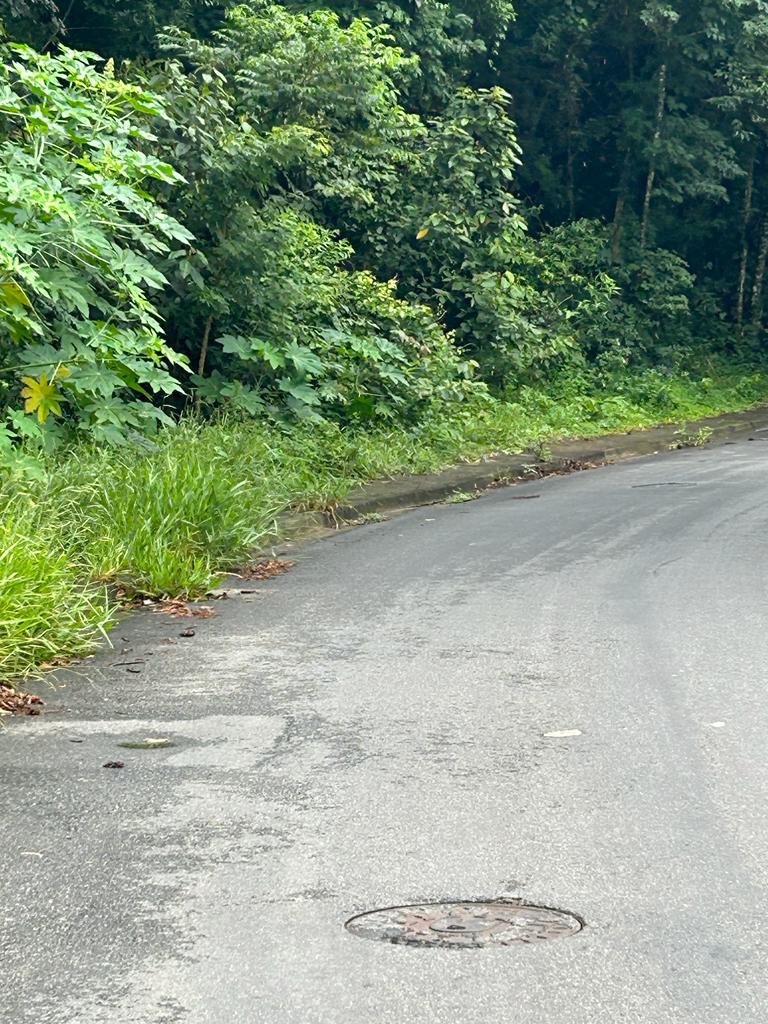 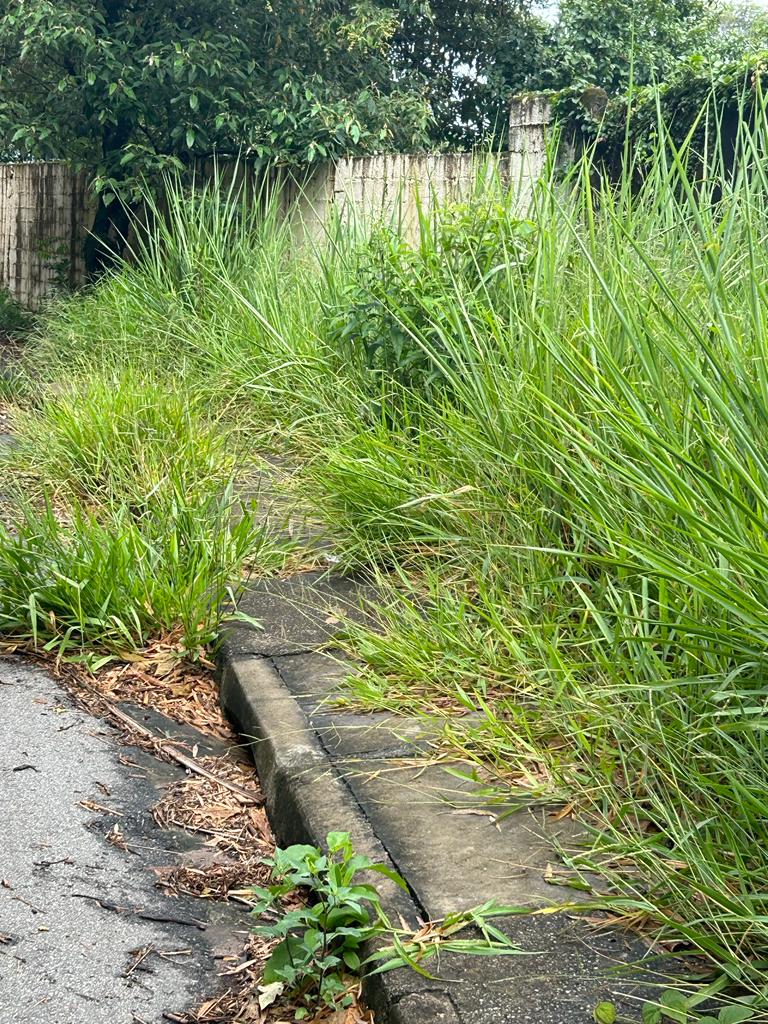 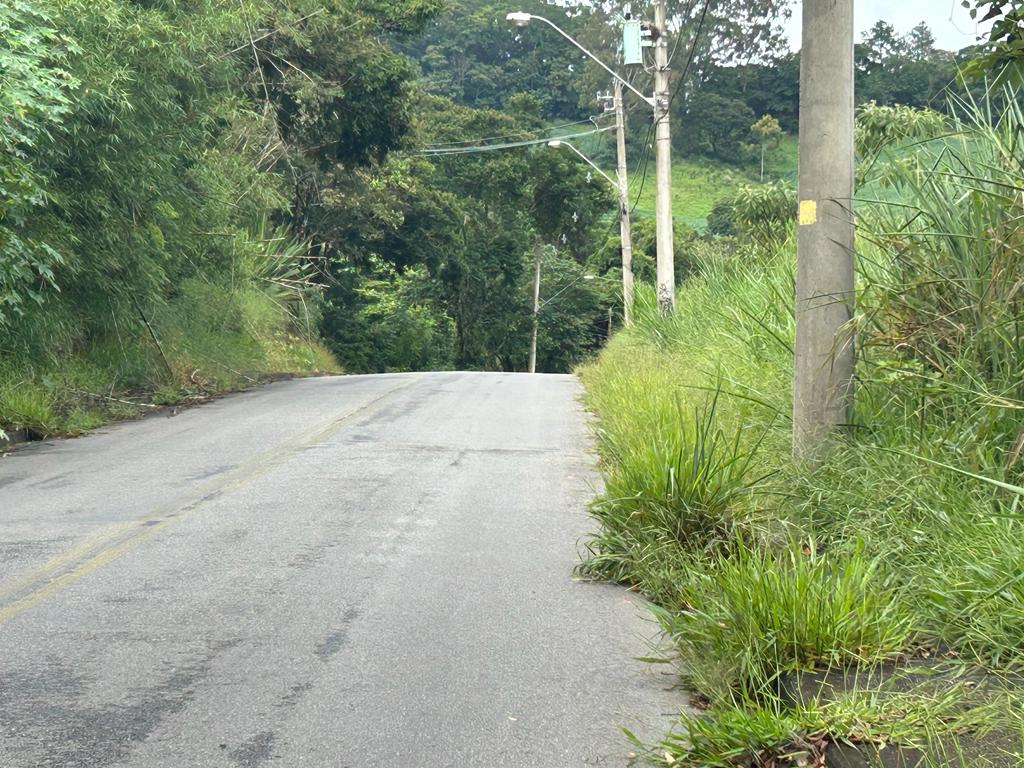 